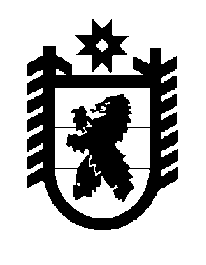 Российская Федерация Республика Карелия    ПРАВИТЕЛЬСТВО РЕСПУБЛИКИ КАРЕЛИЯРАСПОРЯЖЕНИЕот 9 ноября 2016 года № 857р-Пг. Петрозаводск 1. Утвердить прилагаемую структуру Министерства Республики Карелия по вопросам национальной политики, связям с общественными и религиозными объединениями.2. Признать утратившим силу распоряжение Правительства Республики Карелия от 18 июля 2016 года № 541р-П.           ГлаваРеспублики  Карелия                                                              А.П. ХудилайненУтверждена распоряжением Правительства Республики Карелия от  9 ноября 2016 года № 857р-ПСтруктураМинистерства Республики Карелия по вопросам национальной политики, связям с общественными и религиозными объединениями МинистрЗаместитель МинистраЗаместитель МинистраЗаместитель Министра – начальник отдела по взаимодействию с общественными объединениямиОтдел государственной поддержки коренных народовОтдел межнациональных и межконфессиональных отношенийОтдел по взаимодействию с общественными объединениямиОбщий отдел Всего численность – 20 единиц.____________